 Заключениена проект постановления администрации Партизанского городского округа «О внесении изменений в муниципальную программу «Обеспечение жилыми помещениями детей –сирот и детей, оставшихся без попечения родителей, лиц из числа детей-сирот и детей, оставшихся без попечения родителей» на 2020-2025 гг., утвержденную постановлением администрации Партизанского городского округа  от 28 августа 2019 года №1662-па»  06.04.2021                                                                                                           		     №30Настоящее заключение составлено по результатам проведения экспертно-аналитического мероприятия - финансово-экономической экспертизы проекта постановления администрации Партизанского городского округа «О внесении изменений в муниципальную программу «Обеспечение жилыми помещениями детей –сирот и детей, оставшихся без попечения родителей, лиц из числа детей-сирот и детей, оставшихся без попечения родителей» на 2020-2025 гг., утвержденную постановлением администрации Партизанского городского округа  от 28 августа 2019 года №1662-па» (далее по тексту- Проект). Экспертиза Проекта проведена, заключение подготовлено на основании пункта 2 статьи 157 Бюджетного кодекса Российской Федерации, статьи 9 Федерального закона Российской Федерации от 07.02.2011 №6- ФЗ «Об общих принципах организации и деятельности контрольно - счетных органов субъектов Российской Федерации и  муниципальных образований», статьи 8 Положения «О контрольно – счетной палате Партизанского городского округа», принятого решением Думы Партизанского городского округа от 26.09.2014 №114, плана работы Контрольно-счетной палаты 2021 года. Экспертиза проведена председателем Контрольно – счетной палаты Партизанского городского округа Зыбиным Романом Анатольевичем на основании распоряжения от 05.04.2021 №01-04/44.Проект поступил в Контрольно-счетную палату Партизанского городского округа 02.04.2021, с сопроводительным письмом от 01.04.2021 №1.2-02-16/2094. Одновременно с Проектом представлены: пояснительная записка, копия листа согласования Проекта, копия заключения на Проект начальника юридического отдела администрации Партизанского городского округа. При проведении экспертизы использовались следующие нормативные правовые, правовые акты, документы и материалы:- Бюджетный Кодекс Российской Федерации;- Федеральный закон от 06.10.2003 №131-ФЗ «Об общих принципах организации местного самоуправления в Российской Федерации»;- Закон Приморского края от 21.12.2020 № 969-КЗ «О краевом бюджете на 2021 год и плановый период 2022 и 2023 годов»;- Закон Приморского края от 06.12.2018 №412-КЗ «О наделении органов местного самоуправления муниципальных районов, муниципальных и городских округов Приморского края отдельными государственными полномочиями по обеспечению детей-сирот, детей, оставшихся без попечения родителей, лиц из числа детей-сирот и детей, оставшихся без попечения родителей, жилыми помещениями»;- «Порядок принятия решения о разработке, формировании и реализации муниципальных программ и оценки эффективности их реализации», утвержденный постановлением администрации Партизанского городского округа от 26.08.2013 №890-па;- Решение «О бюджете Партизанского городского округа на 2021 год и на плановый период 2022 и 2023 годов», принятое решением Думы Партизанского городского округа от 29.12.2020 №205-р (в редакции Решения Думы от 26.03.2021 №231 –Р «О внесение изменений в Решение «О бюджете Партизанского городского округа на 2021 год и на плановый период 2022 и 2023 годов»»). Финансово-экономическая экспертиза проекта проведена с целью проверки обоснованности разработки, принятия и его соответствия требованиям действующего законодательства, нормативных правовых и правовых актов.В ходе экспертно –аналитического мероприятия –экспертизы проекта постановления администрации Партизанского городского округа установлено следующее:Используемые в наименовании Проекта постановления реквизиты муниципальной программы (ее наименование) не соответствуют реквизитам (наименованию) муниципальной программы, в действительности утвержденной постановлением администрации Партизанского городского округа от 28.08.2019 №1662-па, и ее реквизитам используемым далее по тексту самого Проекту. Так, в наименовании Проекта постановления имеется указание на муниципальную программу «Обеспечение жилыми помещениями детей –сирот и детей, оставшихся без попечения родителей, лиц из числа детей-сирот и детей, оставшихся без попечения родителей» на 2020-2025 гг. При этом единственная действующая муниципальная программа Партизанского городского округа в данной сфере, утвержденная постановлением администрации Партизанского городского округа от 28.08.2019 №1662-па, имеет наименование «Обеспечение жилыми помещениями детей –сирот и детей, оставшихся без попечения родителей, лиц из числа детей-сирот и детей, оставшихся без попечения родителей» на 2020-2025 годы.2. Представленный Проект постановления (подпункты 1.1., 1.2. пункта 1 Проекта) предусматривает внесение следующих изменений в общие показатели, отражающие ресурсное обеспечение мероприятий муниципальной программы «Обеспечение жилыми помещениями детей –сирот и детей, оставшихся без попечения родителей, лиц из числа детей-сирот и детей, оставшихся без попечения родителей» на 2020-2025 года, утвержденной постановлением администрации Партизанского городского округа  от 28.08.2019 №1662-па:- увеличение общего объема финансирования Программы с 260 641 569,08 рублей до 267 422 449,16 рублей при увеличении объема ее финансирования только лишь за счет средств бюджета Приморского края; - увеличение общего объема финансирования Программы за счет средств бюджета Приморского края в 2021 году с 54 994 992,00 рублей до 61 775 872,08 рублей;- увеличение за счет средств бюджета Приморского края в 2021 году объема финансирования такого программного мероприятия, как «Приобретение (строительство) жилых помещений для создания специализированного жилищного фонда для детей -сирот»  за счет средств бюджета Приморского края с 52 879 800,00 рублей до 58 937 281,29 рублей;- увеличение за счет средств бюджета Приморского края в 2021 году объема финансирования такого программного мероприятия, как «Оплата взносов на капитальный ремонт общего имущества в многоквартирных домах в отношении жилых помещений муниципального специализированного жилого фонда в целях предоставления жилых помещений детям- сиротам»  за счет средств бюджета Приморского края с 0,00 рублей до 462 595,71 рублей;- увеличение за счет средств бюджета Приморского края в 2021 году объема финансирования такого программного мероприятия, как «Осуществление деятельности в целях исполнения государственных полномочий» за счет средств бюджета Приморского края с 2 115 192,00 рублей до  2 375 995,08 рублей.При анализе, предусмотренных Проектом постановления, значений показателей финансового обеспечения муниципальной программы «Обеспечение жилыми помещениями детей –сирот и детей, оставшихся без попечения родителей, лиц из числа детей-сирот и детей, оставшихся без попечения родителей» на 2020-2025 года, утвержденной постановлением администрации Партизанского городского округа  от 28.08.2019 №1662-па, установлено, что они:- по их предлагаемому значению, периоду в котором они отражаются, источнику финансирования соответствуют показателям Решения «О бюджете Партизанского городского округа на 2021 год и на плановый период 2022 и 2023 годов» (в редакции Решения Думы от 26.03.2021 №231 – Р «О внесение изменений в Решение «О бюджете Партизанского городского округа на 2021 год и на плановый период 2022 и 2023 годов»»);- предусматривают увеличение в 2021 году бюджетных ассигнований на мероприятия, ранее включенные в муниципальную программу, а именно: на  приобретение (строительство) жилых помещений для создания специализированного жилищного фонда для детей -сирот; оплату взносов на капитальный ремонт общего имущества в многоквартирных домах в отношении жилых помещений муниципального специализированного жилого фонда в целях предоставления жилых помещений детям- сиротам; осуществление деятельности в целях исполнения государственных полномочий.   3. В соответствии с пунктом 4.3. «Порядка принятия решения о разработке, формировании и реализации муниципальных программ и оценки эффективности их реализации», утвержденного постановлением администрации Партизанского городского округа от 26.08.2013 №890-па, объем бюджетных ассигнований на финансовое обеспечение реализации муниципальных программ утверждается решением о бюджете городского округа по соответствующей каждой программе целевой статье расходов бюджета.В соответствии с пунктом 4.4. того же Порядка при несоответствии заявленных в муниципальной программе объемов финансирования объемам бюджетных ассигнований, предусмотренных в бюджете городского округа на реализацию муниципальной программы, муниципальная программа подлежит приведению в соответствие с решением о бюджете не позднее двух месяцев со дня вступления его в силу (при этом, при необходимости, проводится корректировка перечня мероприятий, объемов финансирования, показателей (индикаторов).Таким образом, издание постановления, аналогичного по содержанию представленному проекту постановления, относится  к полномочиям администрации Партизанского городского округа:- обосновано требованиями бюджетного законодательства, а также пунктов 4.3., 4.4. «Порядка принятия решения о разработке, формировании и реализации муниципальных программ и оценки эффективности их реализации», утвержденного постановлением администрации Партизанского городского округа от 26.08.2013 №890-па;- необходимо в целях приведения показателей финансового обеспечения муниципальной программы в соответствие с показателями финансового обеспечения ее реализации утвержденными Решением «О бюджете Партизанского городского округа на 2021 год и на плановый период 2022 и 2023 годов» (в редакции Решения Думы от 26.03.2021 №231 –Р «О внесение изменений в Решение «О бюджете Партизанского городского округа на 2021 год и на плановый период 2022 и 2023 годов»») по соответствующей целевой статье расходов.   4. Как следует из содержания Проекта и пояснительной записки к нему, Проектом предлагается отразить дополнительные бюджетные ассигнования на общую сумму 6 780 880,08 рублей из которых:- 6 057 481,29 рублей на оплату контрактов на приобретение 6 квартир соответствующей категории граждан;- 462 595,71 рублей на оплату взносов на капитальный ремонт общего имущества многоквартирных домов;- 260 803,08 – рублей на осуществление деятельности в целях исполнения государственных полномочий.Источником финансового обеспечения реализации данных мероприятий представленным Проектом, Решением «О бюджете Партизанского городского округа на 2021 год и на плановый период 2022 и 2023 годов» (в редакции Решения Думы от 26.03.2021 №231 –Р «О внесение изменений в Решение «О бюджете Партизанского городского округа на 2021 год и на плановый период 2022 и 2023 годов»») определяются средства субвенций, получаемые местным бюджетом из бюджета Приморского края, что соответствует Закону Приморского края от 21.12.2020 № 969-КЗ «О краевом бюджете на 2021 год и плановый период 2022 и 2023 годов» (в редакции Закона Приморского края от 25.02.2021 г. № 998-КЗ «О внесении изменений в Закон Приморского края  «О краевом бюджете на 2021 год и плановый период 2022 и 2023 годов»»), постановлениям Правительства Приморского края, предусматривающими распределение Партизанскому городскому округу межбюджетных трансфертов из бюджета Приморского края. В соответствии со статьями 2, 3 Закона Приморского края от 06.12.2018 N 412-КЗ «О наделении органов местного самоуправления муниципальных районов, муниципальных и городских округов Приморского края отдельными государственными полномочиями по обеспечению детей-сирот, детей, оставшихся без попечения родителей, лиц из числа детей-сирот и детей, оставшихся без попечения родителей, жилыми помещениями» органы местного самоуправления Партизанского городского округа наделены, кроме прочего, государственными полномочиями на:- приобретения жилых помещений, в том числе с правом заключения договора участия в долевом строительстве многоквартирного дома;- строительство жилых помещений;	- осуществление отдельных административных функций. В соответствии со статьей 7 указанного Закона Приморского края общий объем субвенций, предоставляемых местным бюджетам для осуществления органами местного самоуправления государственных полномочий, рассчитывается с учетом расходов  муниципального образования Приморского края на уплату взноса на капитальный ремонт общего имущества в многоквартирных домах в отношении жилых помещений муниципального специализированного жилищного фонда.Таким образом, программные мероприятия, цели, на которые представленным Проектом предусматриваются средства дополнительного финансирования, соответствуют отдельным государственным полномочиям, которыми органы местного самоуправления Партизанского городского округа наделены в силу Закона Приморского края от 06.12.2018 N 412-КЗ.   4.  Проектом не предусматривается внесение изменений в раздел текстовой части и в приложение к муниципальной программе отражающие сведения о целевых показателях (индикаторах) реализации муниципальной программы.  Наряду с этим, в соответствии с действующей редакцией программы, одним из показателей ее реализации является количество детей-сирот, обеспеченных жилыми помещениями по договору найма специализированных жилых помещений, который не может остаться неизменным при увеличении бюджетных ассигнований на сумму 6 057 481,29 рублей «на оплату контрактов на приобретение 6 квартир соответствующей категории граждан». Таким образом, с учетом существенного изменения объемов финансового обеспечения мероприятий Программы, сохранение прежних значений целевых показателей (индикаторов) ее реализации является необоснованным. Заключение:По результатам финансово-экономической экспертизы проекта постановления администрации Партизанского городского округа «О внесении изменений в муниципальную программу «Обеспечение жилыми помещениями детей –сирот и детей, оставшихся без попечения родителей, лиц из числа детей-сирот и детей, оставшихся без попечения родителей» на 2020-2025 гг., утвержденную постановлением администрации Партизанского городского округа  от 28 августа 2019 года №1662-па», Контрольно- счетная палата приходит к следующим выводам:В наименовании Проекта постановления имеется указание на муниципальную программу «Обеспечение жилыми помещениями детей –сирот и детей, оставшихся без попечения родителей, лиц из числа детей-сирот и детей, оставшихся без попечения родителей» на 2020-2025 гг. При этом единственная действующая муниципальная программа Партизанского городского округа в данной сфере, утвержденная постановлением администрации Партизанского городского округа от 28.08.2019 №1662-па, имеет наименование «Обеспечение жилыми помещениями детей –сирот и детей, оставшихся без попечения родителей, лиц из числа детей-сирот и детей, оставшихся без попечения родителей» на 2020-2025 годы.Таким образом, в наименовании Проекта указано неверное наименование муниципальной программы.  2) При анализе, предусмотренных Проектом постановления, значений показателей финансового обеспечения муниципальной программы «Обеспечение жилыми помещениями детей –сирот и детей, оставшихся без попечения родителей, лиц из числа детей-сирот и детей, оставшихся без попечения родителей» на 2020-2025 года, утвержденной постановлением администрации Партизанского городского округа  от 28.08.2019 №1662-па, установлено, что они:- по их предлагаемому значению, периоду в котором они отражаются, источнику финансирования соответствуют показателям Решения «О бюджете Партизанского городского округа на 2021 год и на плановый период 2022 и 2023 годов» (в редакции Решения Думы от 26.03.2021 №231 – Р «О внесение изменений в Решение «О бюджете Партизанского городского округа на 2021 год и на плановый период 2022 и 2023 годов»»);- предусматривают увеличение в 2021 году бюджетных ассигнований на мероприятия, ранее включенные в муниципальную программу, а именно: на  приобретение (строительство) жилых помещений для создания специализированного жилищного фонда для детей -сирот; оплату взносов на капитальный ремонт общего имущества в многоквартирных домах в отношении жилых помещений муниципального специализированного жилого фонда в целях предоставления жилых помещений детям- сиротам; осуществление деятельности в целях исполнения государственных полномочий.   3) Издание постановления, аналогичного по содержанию представленному проекту постановления, относится  к полномочиям администрации Партизанского городского округа:- обосновано требованиями бюджетного законодательства, а также пунктов 4.3., 4.4. «Порядка принятия решения о разработке, формировании и реализации муниципальных программ и оценки эффективности их реализации», утвержденного постановлением администрации Партизанского городского округа от 26.08.2013 №890-па;- необходимо в целях приведения показателей финансового обеспечения муниципальной программы в соответствие с показателями финансового обеспечения ее реализации утвержденными Решением «О бюджете Партизанского городского округа на 2021 год и на плановый период 2022 и 2023 годов» (в редакции Решения Думы от 26.03.2021 №231 –Р «О внесение изменений в Решение «О бюджете Партизанского городского округа на 2021 год и на плановый период 2022 и 2023 годов»») по соответствующей целевой статье расходов.   4) Программные мероприятия, цели, на которые представленным Проектом предусматриваются средства дополнительного финансирования, соответствуют отдельным государственным полномочиям, которыми органы местного самоуправления Партизанского городского округа наделены в силу Закона Приморского края от 06.12.2018 №412-КЗ.   5) С учетом существенного изменения объемов финансового обеспечения мероприятий Программы, сохранение прежних значений целевых показателей (индикаторов) ее реализации является необоснованным. Контрольно-счетная палата Партизанского городского округа предлагает администрации Партизанского городского округа рассмотреть представленный проект постановления с учетом настоящего  заключения.Председатель Контрольно – счетной палатыПартизанского городского округа                                                                         Р.А. Зыбин 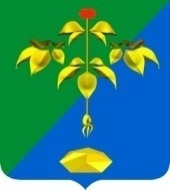 РОССИЙСКАЯ ФЕДЕРАЦИЯПРИМОРСКИЙ КРАЙКОНТРОЛЬНО-СЧЕТНАЯ ПАЛАТА ПАРТИЗАНСКОГО ГОРОДСКОГО ОКРУГА